ВНИМАНИЕ!Российским гуманитарным научным фондом на 2016 год поддержана заявка, поданная доктором юридических наук, профессором, зав. кафедрой земельного, трудового и экологического права САПФИРОВОЙ АПОЛЛИНАРИЕЙ АЛЕКСАНДРОВНОЙКатегория: Основной конкурс 2016 годаТема проекта: Модернизация несудебного механизма защиты трудовых прав работников и работодателейПОЗДРАВЛЯЕМ!!!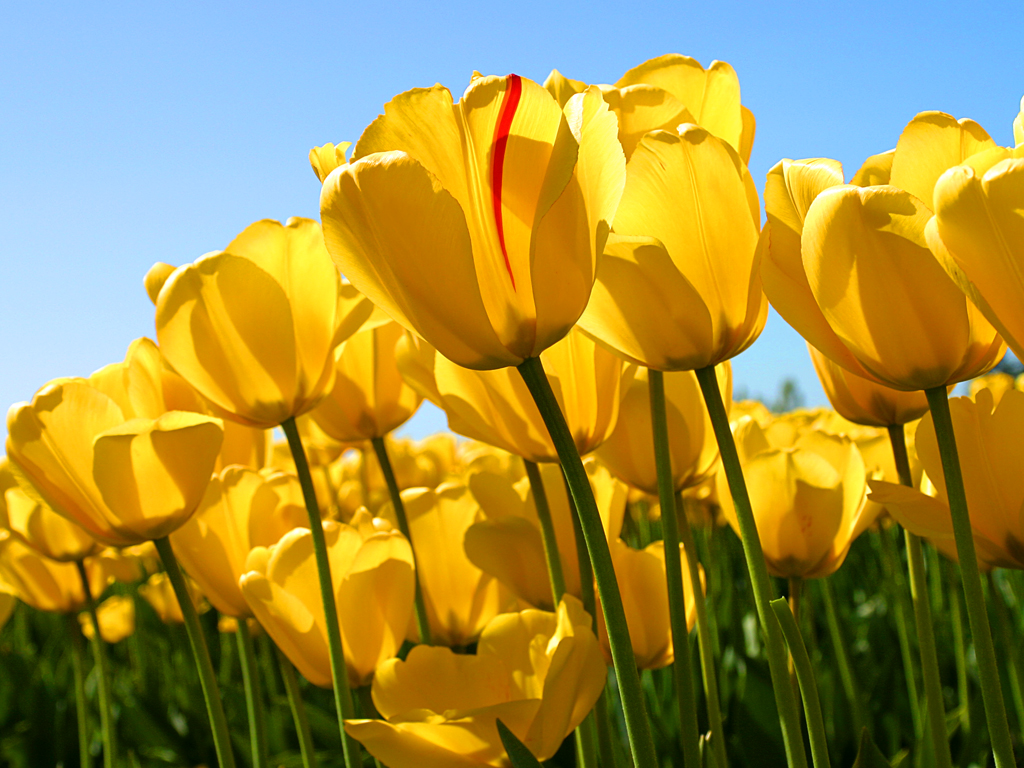 